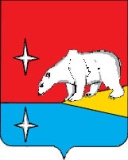 АДМИНИСТРАЦИЯГОРОДСКОГО ОКРУГА ЭГВЕКИНОТР А С П О Р Я Ж Е Н И ЕОб утверждении Перечня работ (услуг, товаров), осуществляемых в рамках мероприятия «Проектирование, выполнение инженерных изысканий и выполнение работ по строительству и вводу в эксплуатацию объекта: «Строительство сетей ТВС от ТК-1/2 до границы ДГСВ в пгт. Эгвекинот ЧАО» Муниципальной программы «Содержание, развитие и ремонт инфраструктуры городского округа Эгвекинот на 2016-2023 годы», в целях выполнения (оказания, поставки) которых заключаются муниципальные контракты для обеспечения муниципальных нужд городского округа Эгвекинот на срок, превышающий срок действия утвержденных лимитов бюджетных обязательствВ соответствии с Правилами принятия решений о заключении муниципальных контрактов на поставку товаров, выполнение работ, оказание услуг для обеспечения муниципальных нужд городского округа Эгвекинот на срок, превышающий срок действия утвержденных лимитов бюджетных обязательств, утвержденными Постановлением Администрации городского округа Эгвекинот от 11 октября 2017 г. № 261-па:1. Утвердить прилагаемый Перечень работ (услуг, товаров), осуществляемых в рамках мероприятия «Проектирование, выполнение инженерных изысканий и выполнение работ по строительству и вводу в эксплуатацию объекта: «Строительство сетей ТВС от ТК-1/2 до границы ДГСВ в пгт. Эгвекинот ЧАО»» Муниципальной программы «Содержание, развитие и ремонт инфраструктуры городского округа Эгвекинот», в целях выполнения (оказания, поставки) которых заключаются муниципальные контракты для обеспечения муниципальных нужд городского округа Эгвекинот на срок, превышающий срок действия утвержденных лимитов бюджетных обязательств.2. Отделу муниципальных закупок Администрации городского округа Эгвекинот (Катаева Т.А.) в соответствии с Федеральным законом от 5 апреля 2013 г. № 44-ФЗ «О контрактной системе в сфере закупок товаров, работ, услуг для обеспечения государственных и муниципальных нужд», провести закупочную процедуру и заключить муниципальный контракт на срок, превышающий срок действия утвержденных лимитов бюджетных обязательств, предметом исполнения которых являются работы (услуги, товары), согласно Перечню, указанному в пункте 1 настоящего распоряжения. 3. Настоящее распоряжение подлежит размещению на официальном сайте Администрации городского округа Эгвекинот в информационно-телекоммуникационной сети «Интернет».4. Настоящее распоряжение вступает в силу с момента подписания.
5. Контроль за исполнением настоящего распоряжения возложить на Управление промышленности и жилищно коммунального хозяйства Администрации городского округа Эгвекинот (Горностаев В.В.).Глава Администрации                                                                            	              Р.В. КоркишкоПриложение к распоряжению Администрации городского округа Эгвекинот от 17 ноября 2022 г. № 322-раПЕРЕЧЕНЬработ (услуг, товаров), осуществляемых в рамках мероприятия «Проектирование, выполнение инженерных изысканий и выполнение работ по строительству и вводу в эксплуатацию объекта: «Строительство сетей ТВС от ТК-1/2 до границы ДГСВ в пгт. Эгвекинот ЧАО»» Муниципальной программы «Содержание, развитие и ремонт инфраструктуры городского округа Эгвекинот», в целях выполнения (оказания, поставки) которых заключаются муниципальные контракты для обеспечения муниципальных нужд городского округа Эгвекинот на срок, превышающий срок действия утвержденных лимитов бюджетных обязательствот 17 ноября 2022 г.                                       № 322 - рап. Эгвекинот№п/пНаименование объекта закупкиПланируемые результаты выполнения работ, оказания услуг, поставки товаровОписание состава работ, услуг, товараПредельный срок выполнения работ, оказания услуг, поставки товара с учётом сроков, необходимых для определения подрядчиков, исполнителейПредельный объем средств на оплату долгосрочного муниципального контракта, тыс. рублейВ том числе по годам за счёт средств местного бюджета, тыс. рублейВ том числе по годам за счёт средств местного бюджета, тыс. рублей№п/пНаименование объекта закупкиПланируемые результаты выполнения работ, оказания услуг, поставки товаровОписание состава работ, услуг, товараПредельный срок выполнения работ, оказания услуг, поставки товара с учётом сроков, необходимых для определения подрядчиков, исполнителейПредельный объем средств на оплату долгосрочного муниципального контракта, тыс. рублей202220231.Проектирование, выполнение инженерных изысканий и выполнение работ по строительству и вводу в эксплуатацию объекта: «Строительство сетей ТВС от ТК-1/2 до границы ДГСВ в пгт. Эгвекинот ЧАО»Обеспечение услугами ТВС строящихся сооружений Проектирование, строительство сетей ТВС 30 сентября 2023 года6 852,8006 852,800ИТОГО:6 852,8006 852,800